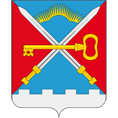 СОВЕТ ДЕПУТАТОВСЕЛЬСКОГО ПОСЕЛЕНИЯ АЛАКУРТТИКАНДАЛАКШСКОГО РАЙОНАЧЕТВЕРТОГО СОЗЫВАРЕШЕНИЕот «24» декабря 2020 года                                                                                                    № 669О внесении изменений в решение Совета депутатов сельского поселения Алакуртти Кандалакшского района от 07.12.2018 № 475 «О Земельном налоге, порядке и сроках уплаты налога на территории сельского поселения Алакуртти Кандалакшского района» (в редакции решений Совета депутатов сельского поселения Алакуртти от 18.12.2018 № 489, от 04.04.2019 № 511, от 20.11.2019 № 571, от 13.04.2020 № 609, от 14.08.2020 № 625)В соответствии с Налоговым кодексом Российской Федерации, Федеральным законом от 06.10.2003 № 131-ФЗ «Об общих принципах организации местного самоуправления в Российской Федерации», Федеральным законом от 13.07.2020 № 193-ФЗ «О государственной поддержке предпринимательской деятельности в Арктической зоне Российской Федерации», Уставом сельского поселения Алакуртти Кандалакшского района, на основании открытого голосования Совет депутатов сельское поселение Алакуртти Кандалакшского района РЕШИЛ:1. Внести изменения в решение Совета депутатов сельского поселения Алакуртти Кандалакшского района от 07.12.2014 № 475 «О Земельном налоге, порядке и сроках уплаты налога на территории сельского поселения Алакуртти Кандалакшского района» (от 18.12.2018 № 489, от 04.04.2019 № 511, от 20.11.2019 № 571, от 13.04.2020 № 609, от 14.08.2020 № 625), дополнив абзацем 7.3.следующего содержания:«7.3. Освободить от налогооблажения индивидуальных предпринимателей или являющихся коммерческой организацией юридические лица, получившие статус резидента Арктической зоны Российской Федерации в соответствии с Федеральным законом от 13.07.2020 № 193-ФЗ «О государственной поддержке предпринимательской деятельности в Арктической зоне Российской Федерации» (далее - налогоплательщики), в отношении земельных участков, расположенных на территории реализации инвестиционных проектов в границах сельского поселения Алакуртти Кандалакшского района в соответствии с соглашениями об осуществлении инвестиционной деятельности в Арктической зоне Российской Федерации, на три налоговых периода, начиная с первого числа месяца, следующего за месяцем включения налогоплательщиков в реестр резидентов Арктической зоны Российской Федерации.В случае утраты статуса резидента Арктической зоны Российской Федерации налогоплательщик лишается права на применение льготы, начиная с первого числа месяца, в котором утрачен статус резидента Арктической зоны Российской Федерации».2. Опубликовать настоящее решение в информационном бюллетене «Алакуртти – наша земля» и на официальном сайте администрации сельского поселения Алакуртти Кандалакшского района.3. Настоящее решение вступает в силу с 01.01.2021.Глава муниципального образования сельское поселение Алакуртти Кандалакшского района                                     А.П. Самарин